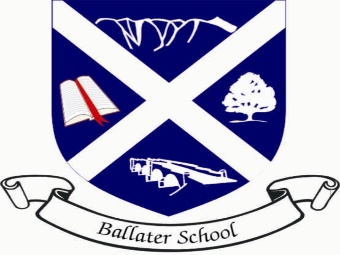 Ballater SchoolWeekly UpdateFriday 17th September 2021Another extremely busy week has come and gone. I am pleased to report we have had a calmer week in terms of Covid, though we are still asking everyone to be vigilant in terms of the three main Covid symptoms and the now extended list of other symptoms linked to the Delta variant. If your child is unwell in any way, please keep them at home and if they are displaying Covid symptoms please follow the health advice and arrange a PCR test.Tennis Coaching with Judy MurrayWe were delighted to have our P3-7 pupils invited to attend a tennis coaching session at Ballater Tennis Club next week. We have drawn the names of the lucky pupils out of a hat and a letter will be sent to their parents. The event has been organised as part of the fundraising efforts to refurbish the Tennis Club courts. We look forward to hearing how they all got on with Judy!Parent Teacher ConversationsAs we are still working within Covid restrictions we will again be running our term one parent/teacher meetings as telephone appointments.The teaching staff will be available for ten minute telephone calls as follows:Mrs Cruickshank- weeks beginning: 27th September, 4th October and 11th OctoberMrs Davidson – weeks beginning: 4th October and 11th OctoberMrs Beaton– weeks beginning: 4th October and 11th OctoberPlease contact the school office if you would like to arrange an appointment to speak to your child’s teacher.Parents of nursery pupils will have the opportunity to speak to their child’s key worker during week beginning 11th October. The nursery team will send out a Google booking form very shortly.PhotographsThank you to Laura and Russell Hogg for all their hard work yesterday in taking the pupil photographs. We are pleased the weather was favourable and we are sure you will all be pleased with the pictures provided. We will let you know how to order photos if you wish them.Learning at Ballater SchoolWe will be sending out today the second curriculum information sheet for parents. This document focuses on what a lesson looks like and also our improvement priorities for this session.Resources from homeWe are still working within Covid restrictions which covers resources being brought from home. Please avoid allowing anything other than learning essentials to be brought into school.Pupil Pick UpA reminder please to let us know if younger pupils are to be collected at the end of the day by somebody other than their usual adult. An email or telephone call to the school office would be most helpful.GardeningWe are pleased to have our pupils start gardening this coming week with the volunteers from our Gardening Club. Pupils will be busy planting some winter plug plants which links very well with the cross curricular topics our classes are working on at present. As always, we wish you a restful weekend .The Ballater School and Nursery team